Порядокзачета результатов освоения учащимися учебных предметов, курсов, дисциплин, дополнительных образовательных программ в других организациях,осуществляющих образовательную деятельность муниципального общеобразовательного учреждения «Ривзаводская средняя общеобразовательная школа»Максатихинского района Тверской области Настоящий Порядок разработан в соответствии с Федеральным законом "Об образовании в Российской Федерации" п.7 ч.1 ст.34 в целях реализации права учащихся на зачет результатов освоения ими учебных предметов, курсов, дисциплин (далее — предметов), дополнительных образовательных программ в других организациях, осуществляющих образовательную деятельность (далее -сторонняя организация).Зачет результатов освоения учебных предметов и дополнительных образовательных программ в сторонних организациях может производиться для учащихся: - обучающихся по индивидуальному учебному плану; - переведенных для продолжения обучения из сторонних организаций; - перешедших с одного профиля обучения на другой внутри ОУ; - изучавших их в сторонних организациях по собственной инициативе.Учащимся могут быть зачтены результаты освоения учебных предметов по основным образовательным программам:• начального общего образования;• основного общего образования;• среднего общего образования;Освоение учащимся учебных предметов в сторонней организации не дает ему права пропуска обязательных учебных занятий в соответствии с утвержденным расписанием. Зачет результатов освоения учащимся учебных предметов по программам начального общего, основного общего, среднего общего образования осуществляется при одновременном выполнении следующих условий:• эти предметы входят в учебные планы ОУ;• их названия полностью совпадают с названиями предметов в учебном плане ОУ;• количество часов, отведенное на их изучение в сторонней организации, составляет не менее 80% от количества, отведенного на их изучение в учебном плане ОУ;• эти предметы не являются обязательными для государственной итоговой аттестации;• эти предметы не выбраны учащимся для государственной итоговой аттестации.Зачет результатов освоения учащимся выпускных классов (9-х и 11-х) учебных предметов по программам основного общего образования и среднего общего образования, являющихся обязательными или выбранными учащимся для государственной аттестации, не производится.Зачет результатов освоения учащимся любых учебных предметов по дополнительным общеразвивающим и предпрофессиональным программам осуществляется в полном объеме.Для зачета результатов освоения учебных предметов законный представитель учащегося и учащийся, достигший возраста 14 лет, пишут на имя директора заявление (приложение 1), в котором обязательно указываются:· Ф.И.О. заявителя (Ф.И.О. учащегося в заявлении законного представителя);· название предмета (предметов);· класс (классы), год (годы) изучения;· полное наименование и юридический адрес сторонней организации;· объем предмета (предметов) в учебном плане · форма (формы) итогового или промежуточного контроля знаний в соответствии с учебным планом сторонней организации;· отметка (отметки) учащегося по результатам итогового или промежуточного контроля;· дата;· подпись. При подаче заявления родитель (законный представитель) учащегося предъявляет документ, подтверждающий его статус.К заявлению прилагается заверенный подписью руководителя и печатью сторонней организации документ (документы), содержащий следующую информацию:· название предмета (предметов);· класс (классы), год (годы) изучения;· объем предмета (предметов) в учебном плане сторонней организации;· форма (формы) итогового или промежуточного контроля знаний в соответствии с учебным планом сторонней организации;· отметка (отметки) по результатам итогового или промежуточного контроля.По результатам рассмотрения заявлений (заявления) директор принимает одно из следующих решений:а) зачесть результаты освоения учащимся заявленного предмета в сторонней организации с предъявленной оценкой (отметкой);б) зачесть результаты освоения заявленного предмета в сторонней организации с усредненной итоговой оценкой (отметкой);в) не засчитывать результаты освоения учащимся заявленного предмета в сторонней организации, так как предъявленные документы не соответствуют настоящему Порядку.О принятом решении директор информирует под роспись заявителя (заявителей) в течение пяти рабочих дней. В случае принятия решения «а» директор издает приказ о зачете результатов освоения учащимся заявленного предмета (приложение 2). Принятие решения «б» осуществляется в случае изучения учащимся заявленного предмета в рамках обязательной части учебного плана ОУ. Директор издает приказ о зачете результатов освоения заявленного предмета в сторонней организации с усредненной итоговой оценкой (отметкой) (приложение 3).В случае принятия решения «в» директор ставит на заявлении резолюцию «Отказать». Учащемуся по заявленному предмету выставляется итоговая оценка (отметка), полученная им в ОУ.Приложение 1ДиректоруМБОУ  «Ривзаводская СОШ»_________________________ от ______________________Заявление.Прошу зачесть моему сыну (дочери), _______________________________________(Ф.И.О.), учащемуся (учащайся) _________ класса, следующие предметы, изученные в сторонней организации, имеющей юридический адрес______________________________________ : _______________________________________________________________________________________________________________________________________________________________________________________(предмет) в объеме ________ часов — ________(оценка)._________________________(предмет) в объеме ________ часов — ________(оценка)_________________________( предмет) в объеме ________ часов — ________(оценка)Справка сторонней организации прилагается.     «__ »____________ 20___ г.                                      ПодписьПриложение 2МУНИЦИПАЛЬНОЕ БЮДЖЕТНОЕ ОБЩЕОБРАЗОВАТЕЛЬНОЕ   УЧРЕЖДЕНИЕ                                    «РИВЗАВОДСКАЯ  СРЕДНЯЯ ОБЩЕОБРАЗОВАТЕЛЬНАЯ ШКОЛА»МАКСАТИХИНСКОГО  РАЙОНА ТВЕРСКОЙ ОБЛАСТИП Р И К А З От ____ _________20__ г. №_________О зачете результатов освоения __________(название предмета) учащимся ________ класса ______________(ф.и.о.).В соответствии с п. 7 ч. 1 ст. 34 «Основные права обучающихся и меры их социальной поддержки и стимулирования» Федерального закона «Об образовании в Российской Федерации», Порядком зачета общеобразовательной организацией результатов освоения учащимися учебных предметов, курсов, дисциплин, дополнительных образовательных программ в других организациях, осуществляющих образовательную деятельность, на основании заявления _______________Ф.И.О. и справки сторонней организации приказываю:1. Зачесть учащемуся _____________ класса ______________________________________(Ф.И.) курс  _________________________________(предмет)  с отметкой______________________.2. Классному руководителю _____ класса ___________(Ф.И.О.) до «____»_______20___г. включительно внести необходимые записи в личное дело учащегося________________(Ф.И.)3. Контроль за исполнением настоящего приказа возложить на ______________________________  _________________________________( Ф.И.О.)Приложения:1. Заявление Ф.И.О. на 1 л.2. Справка сторонней организации на 1 листе.Директор:                                        Подпись С приказом ознакомлены   и согласны:               ДатаПриложение 3МУНИЦИПАЛЬНОЕ БЮДЖЕТНОЕ ОБЩЕОБРАЗОВАТЕЛЬНОЕ   УЧРЕЖДЕНИЕ                                    «РИВЗАВОДСКАЯ  СРЕДНЯЯ ОБЩЕОБРАЗОВАТЕЛЬНАЯ ШКОЛА»МАКСАТИХИНСКОГО  РАЙОНА ТВЕРСКОЙ ОБЛАСТИП Р И К А З От ____ _________20__ г. №_________О зачете результатов освоения учебного предметаучащимся _____ класса (Ф.И.) с усредненными отметкамиВ соответствии с п. 7 ч. 1 ст. 34 «Основные права обучающихся и меры их социальной поддержки и стимулирования» Федерального закона«Об образовании в Российской Федерации», уставом, Порядком зачета общеобразовательной организацией результатов освоения учащимися учебных предметов, курсов, дисциплин (модулей), дополнительных образовательных программ в других организациях, осуществляющих образовательную деятельность, на основании заявления Ф.И.О. и справки сторонней организации приказываю:Зачесть учащемуся _________ класса ___________________(Ф.И. ) курс ____________________(предмет) с отметкой___________________*.2.Классному руководителю _______ класса Ф.И.О. до «   » __________20__ г. включительно внести необходимые записи в личное дело учащегося_______________(Ф.И.)3. Контроль за исполнением настоящего приказа возложить на ______________________________ _______________________( Ф.И.О.)Приложения:1. Заявление Ф.И.О. на 1 листе.2. Справка сторонней организации на 1 листе.Директор:                                                   ПодписьС приказом ознакомлены   и согласны:   Дата* Усредненная оценка (отметка) определяется как среднее арифметическое оценки, полученной учеником в ОУ, и оценки, полученной им в сторонней организации, с округлением в пользу ученика.Рассмотрено и принято  педагогическим советом 	Протокол № 1 от  28.08.2019г.                «Утверждаю»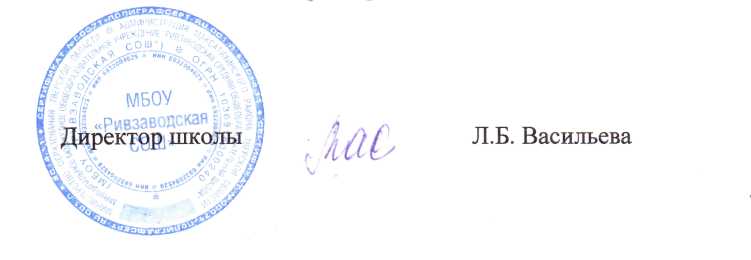 